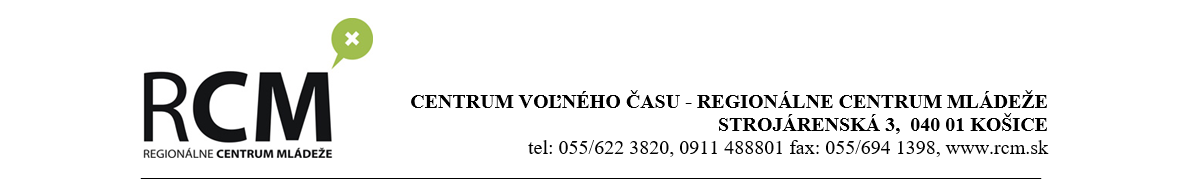 PRIHLÁŠKA NA ŠKOLENIE PRE ČLENOV/ČLENKY ŽIACKYCH ŠKOLSKÝCH RÁD5. – 6.12.2018Prihlášku prosím vyplňte a zašlite na adresu zuzana.nedoroscikova@rcm.sk najneskôr do 3.12.2018. Prihlášku prosím neskenujte!Škola (názov a adresa):Meno a priezvisko žiaka/žiačky:Trieda:Telefonický kontakt na žiaka/žiačku:Meno a priezvisko žiaka/žiačky:Trieda:Telefonický kontakt na žiaka/žiačku:Meno a priezvisko žiaka/žiačky:Trieda:Telefonický kontakt na žiaka/žiačku:Kontaktná osoba za školu:Email a telefonický kontakt: